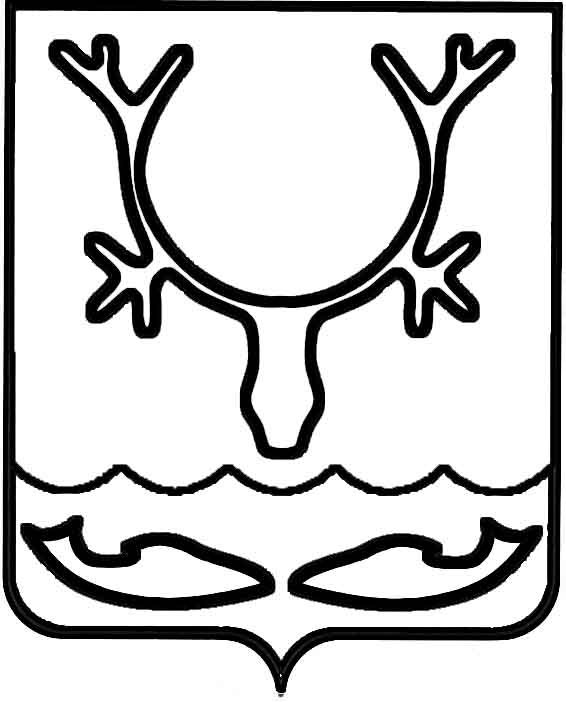 Администрация муниципального образования
"Городской округ "Город Нарьян-Мар"ПОСТАНОВЛЕНИЕВ соответствии с постановлением Администрации муниципального образования "Городской округ "Город Нарьян-Мар" от 28.02.2020 № 146 "О принятии участия во Всероссийском конкурсе лучших проектов создания комфортной городской среды в 2021 году" Администрация муниципального образования "Городской округ "Город Нарьян-Мар"П О С Т А Н О В Л Я Е Т:1.	Организовать с 30.03.2020 по 20.04.2020 прием предложений от жителей муниципального образования "Городской округ "Город Нарьян-Мар" по реализации мероприятий на общественной территории в центре города Нарьян-Мара
(ул. Смидовича – ул. Победы (Аллея Победы) в рамках проекта создания комфортной городской среды.2.	Определить местом сбора предложений от жителей муниципального образования "Городской округ "Город Нарьян-Мар" по выбору общественной территории (общественных территорий) управление жилищно-коммунального хозяйства Администрации муниципального образования "Городской округ "Город Нарьян-Мар", расположенное по адресу: город Нарьян-Мар, улица Смидовича, 
дом 11, кабинеты № 7, 8, 9. Время приема: с 08.30 до 17.30, электронный адрес: Goradm@adm-nmar.ru, т. 4-99-76, 4-58-97.3.	Настоящее постановление вступает в силу со дня его подписания 
и подлежит размещению на официальном сайте Администрации муниципального образования "Городской округ "Город Нарьян-Мар".25.03.2020№240О начале приема предложений                         по реализации проекта комфортной городской среды во Всероссийском конкурсе лучших проектов создания комфортной городской среды в 2021 годуИ.о. главы города Нарьян-Мара А.Н. Бережной